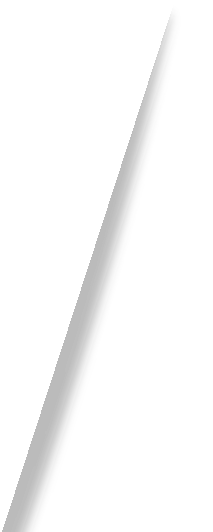 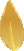 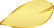 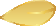 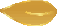 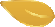 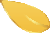 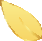 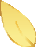 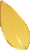 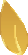 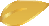 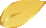 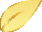 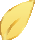 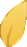 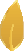 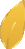 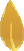 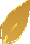 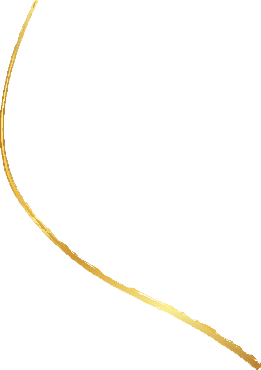 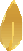 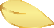 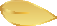 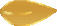 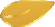 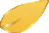 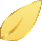 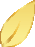 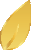 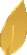 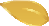 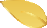 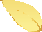 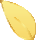 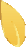 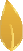 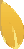 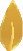 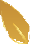 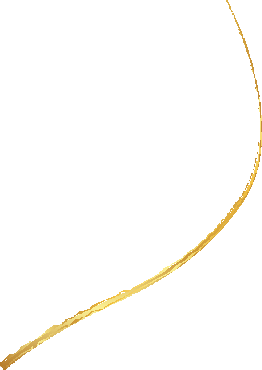 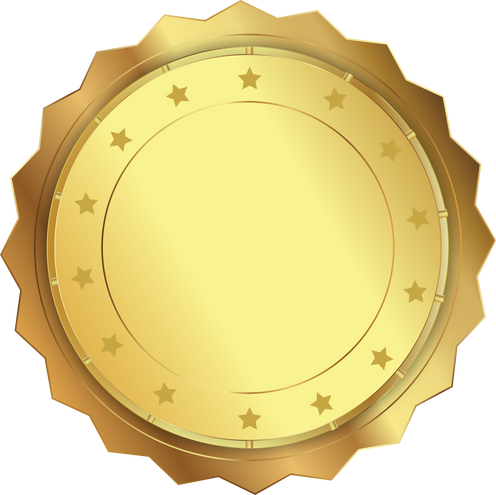 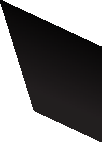 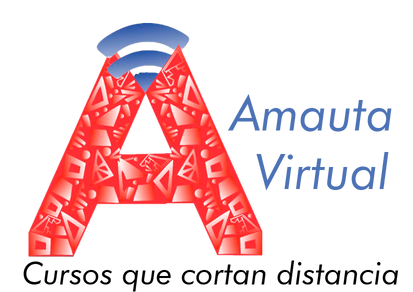 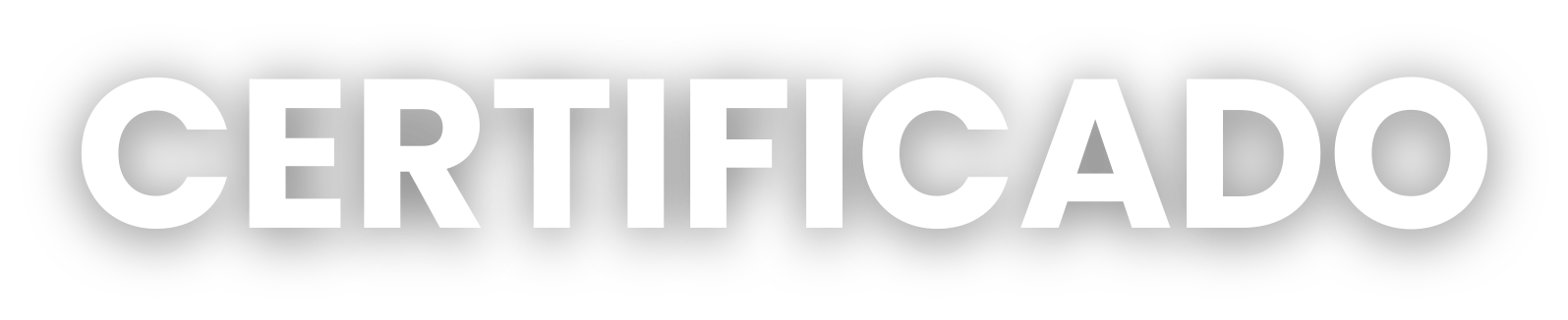 POR SU PARTICIPACIÓNEN EL CURSOCHAT GPTAMAUTA VIRTUAL CERTIFICA A:Italo Alejandro Villarreal Tello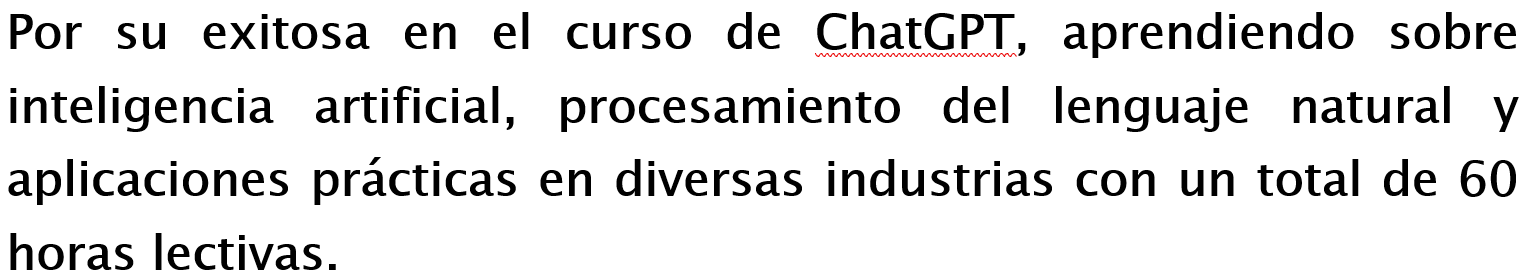 FLOR DE MARIA TELLO FLORESGERENTE GENERAL AMAUTA VIRTUAL EIRLLima, 13 de junio del 2024	TOKEN: 3d9185ae-db0c-49b5-ae7d-511a9903abcf